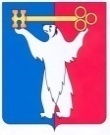 АДМИНИСТРАЦИЯ ГОРОДА НОРИЛЬСКАКРАСНОЯРСКОГО КРАЯРАСПОРЯЖЕНИЕ23.11.2021	    г.Норильск	    № 5761О внесении изменений в распоряжение Администрации города Норильска от 19.07.2013 № 3864Руководствуясь Порядком разработки, утверждения, реализации и проведения оценки эффективности реализации муниципальных программ на территории муниципального образования город Норильск, утвержденным постановлением Администрации города Норильска от 30.06.2014 №372, на основании решения Норильского городского Совета депутатов от 09.11.2021 №31/5-731 «О внесении изменений в решение Городского Совета от 15.12.2020 № 24/5-553»,1. Внести в Перечень муниципальных программ, реализуемых на территории муниципального образования город Норильск, утвержденный распоряжением Администрации города Норильска от 19.07.2013 № 3864 (далее – Перечень МП), следующие изменения:1.1. Дополнить Перечень МП строкой 4.11 следующего содержания: «».	1.2. Строку 5 Перечня МП изложить в следующей редакции:«».2. Разместить настоящее распоряжение на официальном сайте муниципального образования город Норильск.3. Настоящее распоряжение вступает в силу с даты его подписания за исключением пункта 1.2 настоящего распоряжения, вступающего в силу с 01.01.2022.Глава города Норильска                                                                                      Д.В. Карасев4.11Отдельное мероприятие 8 «Субсидия муниципальному унитарному предприятию муниципального образования город Норильск «Коммунальные объединенные системы» на выполнение проектных и (или) инженерно-изыскательских работ для проведения реконструкции на объектах коммунальной инфраструктуры, закрепленных за ним на праве хозяйственного ведения, находящихся в собственности муниципального образования город Норильск»Управление городского хозяйства Администрации города Норильска (муниципальное казенное учреждение «Управление жилищно-коммунального хозяйства»)5МП «Содействие занятости населения»Администрация города Норильска (муниципальное казенное учреждение «Управление социальной политики»)